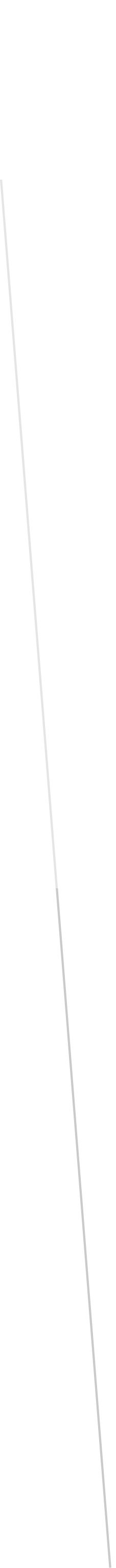 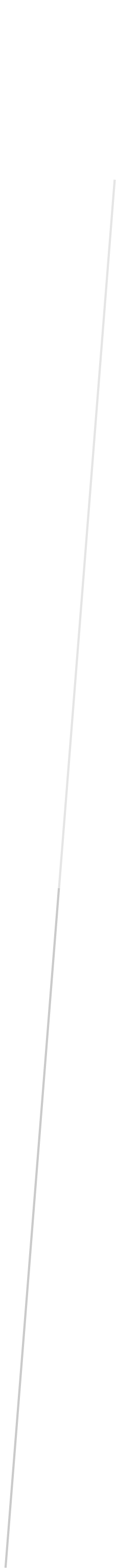 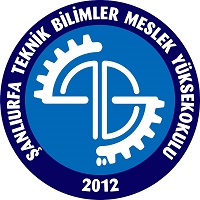    T.C.HARRAN ÜNİVERSİTESİTEKNİK BİLİMLER MESLEK YÜKSEKOKULUÖĞRENCİ STAJ DOSYASIT.C.HARRAN ÜNİVERSİTESİTEKNİK BİLİMLER MESLEK YÜKSEKOKULUÖĞRENCİNİN ÖĞRENCİNİN KURUM YETKİLİSİNİN Tarih, İmza ve                                                                                                                                  MühürONAY SAYFASIYüksekokulumuz……………………………………programı ………………. Nolu öğrencisi ……………………………..zorunlu stajını ……………….…………………..kurumu/kuruluşunda …./…./20…-…./…./20… tarihleri arasında tamamlayarak zorunlu staj sicil onay formunu staj dosyası ile birlikte bölüm başkanlığına teslim etmiştir. Staj komisyonunca yapılan değerlendirmeler sonucunda ilgilinin stajı  ….... iş günü olarak kabul edilmiştir.(Bu sayfa çoğaltılarak kullanılacaktır)FotoğrafADI SOYADI:BÖLÜMÜ                   :PROGRAMI               :SINIF VE NO:KURUM İSMİ       :KURUM ADRESİ:STAJA BAŞLADIĞI TARİH                :STAJI BİTİRDİĞİ TARİH                  :ÇALIŞTIĞI TOPLAM İŞGÜNÜ:ADI SOYADI:ÜNVANI                                :İMZADanışman :Unvan Adı Soyadı………………………….Staj Komisyon Başkanı:Unvan Adı Soyadı………………………….Bölüm Başkanı:Unvan Adı Soyadı…………………………................................ Tarihinden ...................................Tarihine Kadar Yapılan Çalışmalar.Sıra NoYapılan İşin Konusu / AdıÖğrencinin İmzasıYetkilinin Kaşe- İmzaTarih......./....../.......